Bollington St. John’s Church of EnglandPrimary School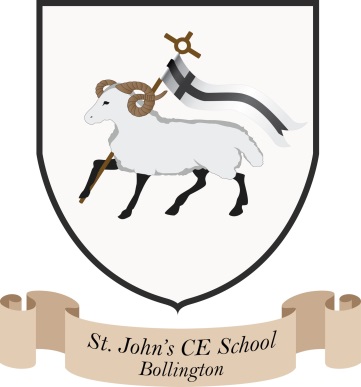 Where talent growsHead Teacher: Mrs M. WalkerHead of Teaching, Learning and Assessment: Mrs E. Watson “Whatever you do, work at it with all your heart, as working for the Lord” Colossians 3:23Charging and Remissions Policy(Appendix J MOIP)Educational VisitsIt is the aim of our school that all educational visits offered should enhance the curriculum, enriching the children’s knowledge and understanding.Parents will be notified in a letter of the details and asked to make a voluntary contribution, worked out with a view to covering the complete cost, i.e. coaches, insurance, entrance fees etc.  No visit is profit making.The law forbids any child to be refused permission to go on educational visits linked to curriculum entitlement, even if parents do not contribute, it follows that unless everyone does send their donation the visit may be in jeopardy.  The final decision will rest with the Headteacher.Any parent known to have financial difficulties may be invited to discuss the matter with the Headteacher so that an appropriate solution based on individual circumstances can be made.  Contributions for entrance fees are refundable if a child is absent on the day of the visit.School Meals The school meals are excellent value, the choice is varied and substantial.  Children may bring a packed lunch in if they prefer. Sandwich boxes must be clearly marked with their name and must not include glass bottles.Parents pay for their child’s lunch and/or snacks online or via cash to the school office.Charges for pupils in Early Years and KS1 are covered under the DFE’s infant free school meal legislation.Lettings and Community ActivityProcedures relating to income received through lettings and community activity are outlined in the lettings policy. Activities for Which a Charge Maybe Levied Activities outside school hours including non-residential activities which take place outside school hours, but only if the majority of the time spent on that activity takes place outside school hours (time spent on travel counts in this calculation if the travel itself occurs during school hours).Residential activities – board and lodging costs (but only those costs) of residential trips deemed to take place during school time. However, pupils whose parents are in receipt of certain benefits may not be charged for board and lodging costs. Residential trips deemed to take place outside school time (other than for those activities listed in 1 above).External music tuition.External sports tuition.Date: November 2023